Договір-оферта про надання послугТоварна біржа «Українська енергетична біржа» (далі - Оператор) в особі Генерального директора Коваленка Олександра Анатолійовича, який діє на підставі Статуту з однієї сторони, та 	(далі - Користувач),з іншої сторони надалі разом іменовані - Сторони, уклали цей договір-оферту в розумінні ст. 634 ЦК України та ч. 4 ст. 179 ГК України (далі – Договір) про наступне:Загальні положенняЦей документ являє собою відкриту пропозицію (Оферту) Товарної біржі «Українська енергетична біржа» (далі – Оператор Електронного майданчика) щодо укладення Договору про надання послуг (далі - Договір) на викладених у цій Оферті умовах.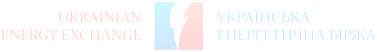 Відповідно до Цивільного Кодексу України, в разі прийняття викладених в Оферті умов і оплати послуг, фізична або юридична особа, яка провадить акцепт цієї Оферти, стає Користувачем (акцепт Оферти рівнозначний укладенню Договору на умовах, викладених в Оферті) Електронного майданчика (надалі – Користувач).Відповідно до Постанови Кабінету Міністрів України від 16.12.2015 № 1035 «Про обмеження поставок окремих товарів (робіт, послуг) з тимчасово окупованої території на іншу територію України та/або з іншої території України на тимчасово окуповану територію», в період тимчасовий окупації Договір не може бути укладений з суб`єктами господарювання з місцезнаходженням (місцем проживання) на тимчасово окупованій території.Указом Президента України від 15.05.2017 № 133/2017 введено в дію рішення Ради національної безпеки і оборони України від 28.04.2017 "Про застосування персональних спеціальних економічних та інших обмежувальних заходів (санкцій)" (надалі – Рішення), яким тимчасово обмежено проведення визначених операції певному переліку осіб, які вміщені в Додатку 1 та Додатку 2 до Рішення.Юридична чи фізична особа, яка провадить акцепт цієї Оферти підтверджує факт, що вона не входить до переліку осіб, щодо яких існують обмеження діяльності на території України та/або про які йде мова в п. 1.2 та п. 1.3. цієї Оферти.Предмет ДоговоруПредметом Договору є надання Оператором доступу до користування електронною торговою системою, яка розміщена за адресою в мережі Інтернет: https://sale.ueex.com.ua(далі – ЕТС). Надання доступу Користувачу до ЕТС передбачає серед іншого виконання таких послуг, як послуг з реєстрації Користувача, автоматичного розміщення, отримання і передання інформації, в т.ч. але не виключно цінових пропозицій, та документів під час проведення електронних торгів (далі – Послуги), відповідно до обраних Користувачем торгів які розміщені в ЕТС. Інформація про електронні торги в ЕТС також відображаються на інтернет-сайті Електронного майданчика.Користувач погоджується з умовами і зобов`язується виконувати Регламент ЕТС, зокрема, але не виключно: Регламент роботи ЕТС щодо проведення публічних торгів (аукціонів) з продажу (надання) в оренду майна (активів) Регламент роботи електронної торгової системи щодо організації та проведення відкритих торгів (аукціонів) з продажу активів (майна) банків, що виводяться з ринку та банків, що ліквідуються Регламент роботи електронної торгової системи для проведення електронного аукціону, який складається з автоматичного покрокового зниження початкової (стартової) ціни лоту Регламент роботи електронної торгової системи Prozorro.Продажі ЦБД2 щодо проведення електронних аукціонів з продажу, надання в оренду майна (активів), передачі права (діє для аукціонів, створених після 09.07.2018)Зазначені вище та інші Файли Регламенту розміщені у розділі «Регламент», є невід`ємною частиною Договору і Користувач своєю реєстрацією на Електронному майданчику підтверджує свою безумовну згоду до їх дотримання.Користувач під час участі в аукціонах, шляхом проведення електронних торгів з продажу спеціальних дозволів на користування надрами, погоджується з умовами і зобов’язується виконувати Тимчасовий порядок реалізації експериментального проекту із запровадження проведення аукціонів з продажу спеціальних дозволів на користування надрами шляхом електронних торгів, затверджений Постановою КМУ від 17.10.2018 р.№848Реєстрація Користувача на Електронному майданчику здійснюється одним із способів ідентифікації/авторизації:Для юридичних осіб:через отримання банківського платежу у розмірі 9 гривень з розрахункового рахунку юридичної особи за рахунком, сформованим в Особистому кабінеті під час реєстрації, з обов’язковим зазначенням вказаних у рахунку реквізитів;підписання та направлення на поштову адресу Оператора формі двох екземплярів даного Договору-оферти у паперовій формі.Для фізичних осіб:для фізичних осіб, у яких є відкритий на їх ім’я рахунок в банківських установах України через отримання банківського платежу у розмірі 9 гривень з розрахунковогорахунку фізичної особи на рахунок сформований в Особистому кабінету під час реєстрації з обов’язковим зазначенням вказаних у рахунку реквізитів;для фізичних осіб, у яких немає відкритого рахунку в банківських установах України– шляхом завантаження в створений Особистий кабінет кольорової сканованої копії сторінок паспорта громадянина України (або іншого документа, що посвідчує особу та відповідно до законодавства України може бути використаним на території України для укладення правочинів), які містять прізвище, ім`я та (за наявності) по батькові, дату народження, фотокартку(и), що відповідає(ють) його вікові та дату(и) її (їх) вклеювання, номер паспорта громадянина України (або іншого документа, що посвідчує особу та відповідно до законодавства України може бути використаним на території України для укладення правочинів), дату видачі та найменування органу, що видав документ, інформацію про громадянство (якщо особа є нерезидентом), копію документа, що містить реєстраційний номер облікової картки платника податків України (або ідентифікаційний номер згідно з Державним реєстром фізичних осіб – платників податків та інших обов`язкових платежів) або номер (та за наявності – серію) паспорта громадянина України, у якому проставлено відмітку про відмову від прийняття реєстраційного номера облікової картки платника податків України чи номер паспорта із записом про відмову від прийняття реєстраційного номера облікової картки платника податків України в електронному безконтактному носії;шляхом підписання та направлення на поштову адресу Оператора формі двох екземплярів даного Договору-оферти у паперовій формі.При реєстрації Користувача на Електронному майданчику Оператор перевіряє достовірність ідентифікаційної інформації (до такої інформації можна віднести, зокрема, для українських юридичних осіб – ідентифікаційний код (код ЄДРПОУ), найменування, адреса місцезнаходження, контактна інформація, для фізичних осіб-резидентів – реєстраційний номер облікової картки платника податків, паспортні дані, адреси та контактна інформація), наданої користувачем, що має намір прийняти участь в електронних торгах.Учасниками електронних торгів, предметом яких є відступлення права вимоги за кредитними договорами та договорами забезпечення, не можуть бути особи, які є боржниками та/або поручителями за такими кредитами та/або договорами забезпечення виконанні зобов’язання. Учасник (потенційний покупець), який має намір прийняти участь у електронних торгах, предметом продажу на яких є право вимоги за кредитними договорами та договорами забезпечення, надає електронному майданчику письмове запевнення, що учасник (потенційний покупець) не є боржником та/або поручителем за відповідними кредитними договорами та/або договорами забезпечення виконання зобов`язання.Ціна Договору та умови оплати. Акцепт ОфертиЦіна Договору.Ціна Договору становить розмір грошової винагороди, плати за участь та/або реєстраційного внеску в електронних торгах які вираховуються та сплачуються відповідно до положень Регламенту ЕТС. Грошова винагорода, яка підлягає сплаті Оператору Електронного майданчика за організацію та проведення електронних торгів, утримується/сплачується відповідно до положень Регламенту ЕТС. Право вимоги грошової винагороди у Оператора виникає виключно після формування в системі Протоколу електронних торгів. До моменту формування такого Протоколу в ЕТС право власності на гарантійний внесок належить Користувачу, а сам гарантійний внесок виконує виключно функцію забезпечення. Сума грошової винагороди є додатковою до суми коштів, запропонованої переможцем торгів за кожен придбаний лот.Реєстраційний за участь в електронних торгах сплачується після завершення електронного аукціону та формування системою Протоколу електронних торгів, але не пізніше моменту укладення договору купівлі-продажу/передачі прав за лотом.Актуальні тарифи, за якими визначається розмір винагороди Оператора, розміщені у розділі «Тарифи» за наступним посиланням: https://sale.ueex.com.ua/Tarifs.aspx.Ціна Договору становить розмір грошової винагороди, реєстраційного внеску в аукціонах з продажу спеціальних дозволів на користування надрами, які розраховуються та сплачуються відповідно до положень Тимчасового порядку реалізації експериментального проекту із запровадження проведення аукціонів з продажу спеціальних дозволів на користування надрами шляхом електронних торгів, затвердженого Постановою КМУ від 17.10.2018 р. №848, яка підлягає сплаті Оператору Електронного майданчика за організацію та проведення аукціону після формування системою Протоколу аукціону, у термін/строк зазначений в Договорі про умови участі в електронних торгах (аукціонах). Право вимоги грошової винагороди у Оператора виникає виключно після формування в системі Протоколу аукціону. До моменту формування такого Протоколу в ЕТС право власності на гарантійний внесок належить Користувачу, а сам гарантійний внесок виконує виключно функцію забезпечення. Сума грошової винагороди є додатковою до суми коштів, запропонованої переможцем торгів за кожен придбаний лот.Реєстраційний за участь в аукціонах з продажу спеціальних дозволів на користування надрами не сплачується .3.2. У випадку, коли сума внесеного гарантійного внеску менша суми грошової винагороди за результатами проведеного аукціону, Користувач-переможець електронного аукціону зобов`язаний сплатити таку різницю на розрахунковий рахунок Оператора протягом 10 днів з моменту формування Протоколу електронних торгів та виставлення відповідного рахунку Оператором Електронного майданчика.Розмір грошової винагороди за придбаний актив неплатоспроможного банку та/або банку, який перебуває у процесі ліквідації встановлюється у відсотковому відношенні до ціни продажу, яка зазначена в Протоколі електронних торгів. На момент акцепту оферти діють наступні тарифи:Розмір грошової винагороди за придбаний актив, який належить до об’єктів малої приватизації, становить:3.4.1. У випадку проведення електронних торгів з оренди майна плата за участь (винагорода) становить 5% від загальної річної суми орендної плати.3.4.2. У випадку продажу або оренди майна АТ "УКРЗАЛІЗНИЦЯ" Переможець електронного аукціону сплачує оператору електронного аукціону винагороду в розмірі, що становить 1 відсоток ціни продажу майна (активів) або річного розміру орендної плати.3.4.3. У випадку проведення електронних торгів з продажу державного та/або комунального майна, майна підприємств, установ та організацій державної та комунальної форми власності або державна чи комунальна частка у яких перевищує 50 відсотків (не розповсюджується на аукціони з продажу об’єктів малої приватизації), плата за участь (винагорода) визначається у залежності від кінцевої вартості продажу лоту за наступним алгоритмом:За участь у електронних торгах з продажу об’єктів державного та/або комунального майна, майна підприємств, установ та організацій державної та комунальної форми власності або державна чи комунальна частка у яких перевищує 50 відсотків по завершенню електронного аукціону з учасників справляється реєстраційний внесок у наступному розмірі:Фактичний розмір реєстраційного внеску зазначається у протоколі електронних торгів. Учасник від свого імені за сформованим у системі рахунком здійснює оплату реєстраційного внеску за участь в аукціоні після завершення електронного аукціону та після формування системою Протоколу електронних торгів, але до моменту публікації договору купівлі-продажу/оренди (договору, на підставі якого буде передане право) відповідного лоту в ЕТС.Надання доступу Користувачу до участі в конкретних електронних торгах здійснюється на умовах 100% (стовідсоткової) оплати гарантійного внеску, яка вноситься Користувачем до оголошеного в ЕТС строку прийняття пропозицій від Учасників за автоматично сформованим в ЕТС рахунком. Розмір гарантійного внеску зазначається в описі та документації аукціону. Гарантійний внесок є гарантійним грошовим забезпеченням, що вноситься учасниками на рахунок Оператора, та є складовою заходів, що вживаються Оператором для забезпечення виконання зобов’язань учасниками. При цьому, на перераховані на рахунок Оператора грошові кошти у вигляді грошового забезпечення, не поширюється право власності Оператора до моменту формування в ЕТС Протоколу електронних торгів.Розмір грошової винагороди Оператора за придбаний спеціальний дозвіл на користування надрами, зазначається у відсотковому відношенні до ціни продажу, яка зазначена в Протоколі аукціону. На момент акцепту оферти діють наступні тарифи:1 відсоток ціни реалізації лоту у разі, коли вона є меншою, ніж 15 000 000 грн.;0,5 відсотка ціни реалізації лота у разі, коли вона становить 15 000 000 грн. або більше.Надання доступу Користувачу до участі в конкретному аукціоні здійснюється на умовах 100% (стовідсоткової) оплати гарантійного внеску, який вноситься Користувачем до оголошеного в ЕТС строку прийняття пропозицій від Учасників за автоматично сформованим в ЕТС рахунком. Розмір гарантійного внеску зазначається в описі та документації аукціону.Гарантійний внесок є гарантійним грошовим забезпеченням, що вноситься учасниками на рахунок Оператора, та є складовою заходів, що вживаються Оператором для забезпечення виконання зобов’язань учасниками. При цьому, на перераховані на рахунок Оператора грошові кошти у вигляді грошового забезпечення, не поширюється право власності Оператора.Гарантійний внесок може вважатися сплаченим із моменту його зарахування на банківський рахунок Оператора, якщо це відбулося не пізніше ніж за одну годину до закінчення строку подання цінових пропозицій на участь у конкретних електронних торгах.Дозволяється відхилення фактично сплаченої суми гарантійного внеску в бік збільшення до 1 (одного) відсотка.На перерахований Користувачем гарантійний внесок на рахунок Оператора не поширюється право власності Оператора до моменту формування Протоколу електронних торгів, в якому Користувача визнано переможцем такого аукціону.Користувач, у разі незгоди з переглянутими Тарифами, має право відмовитись від Договору, повідомивши про це Оператора письмово. У разі неотримання відмови вважається, що Користувач погоджується з новими Тарифами.Повернення в ЕТС сплачених гарантійних внесків учасникам, а також розподіл винагороди Оператора/Операторів здійснюється відповідно до умов Регламенту ЕТС, а у випадку аукціонів з продажу спеціальних дозволів відповідно до Тимчасового порядку реалізації експериментального проекту із запровадження проведення аукціонів з продажу спеціальних дозволів на користування надрами шляхом електронних торгів, затвердженого Постановою КМУ від 17.10.2018 р. №848. Актуальні регламенти розміщені на електронному майданчику Оператора за адресою https://sale.ueex.com.ua/reglament.aspx.Послуги вважаються належним чином і в повному обсязі наданими, якщо протягом 3 (трьох) робочих днів після дня формування Акту наданих послуг за відповідний період у Особистому кабінеті Користувача не пред’явлена претензія. У разі відсутності претензії,акт прийому-передачі виконаних Послуг вважається підписаним, а Послуги – наданими належним чином.Користувач здійснює акцепт Оферти і укладення Договору шляхом попередньої оплати з власного розрахункового рахунку або завантаження сканованих копій документів для фізичних осіб в порядку передбаченому п.2.4. Оферти.Термін дії і зміна умов ОфертиОферта набуває чинності з моменту розміщення в мережі Інтернет за адресою: https://sale.ueex.com.ua і діє до моменту відкликання Оферти Оператором.Оператор залишає за собою право вносити зміни в умови Оферти та/або відкликати Оферту в будь-який момент на власний розсуд. У разі внесення Оператором змін до Оферти, такі зміни вступають в силу з моменту розміщення зміненого тексту Оферти на електронному майданчику за вказаною в п.4.1 Договору адресою, якщо інший строк набрання чинності змінами не визначений додатково при такому розміщенні.Термін дії Договору та припинення ДоговоруАкцепт Оферти Користувачем, здійснений відповідно до п.2.3. Оферти, зумовлює укладення Договору на умовах Оферти.Договір набирає чинності з моменту акцепту Оферти Користувачем і діє 1 (один) календарний рік, але у будь якому випадку до повного виконання Сторонами своїх зобов`язань за цим Договором. Якщо за 10 (десять) календарних днів до дати закінчення строку дії Договору жодна із Сторін не повідомила іншу про припинення даного Договору, то строк дії цього Договору вважається пролонгованим на кожний наступний рік.Договір може бути припинений:У будь-який час за згодою Сторін;За ініціативою однієї із Сторін в разі порушення іншою Стороною умов Договору з письмовим повідомленням іншої Сторони. У такому випадку Договір вважається розірваним з моменту отримання Стороною, яка порушила умови Договору, відповідного письмового повідомлення від іншої Сторони;За ініціативою однієї із Сторін за умови письмового повідомлення іншої Сторони за 10 (десять) календарних днів до дати розірвання Договору;З інших підстав, передбачених цією Офертою (Договором);У разі розірвання Договору з ініціативи Оператора, крім випадків порушення Користувачем зобов`язань відповідно до п.2.2 цього Договору, Оператор повертає Користувачу вартість передплачених, але не наданих Послуг і порядку передбаченим п.3.7. ДоговоруВідомості про конфіденційність та гарантіїВся інформація, якою Сторони обмінюються з метою виконання умов цього Договору, включаючи інформацію про технології та технічні рішення, використаних на Електронномумайданчику, а також будь-яка комерційна інформація про умови співпраці Сторін, є конфіденційною, і не підлягає розголошенню та/або використанню без письмової згоди іншої сторони, за винятком випадків вимушеного розголошення на вимогу уповноважених державних органів. У разі вимушеного розголошення, Сторони зобов`язані негайно, але не пізніше, ніж протягом 3 (трьох) робочих днів з моменту вимушеного розголошення, письмово повідомити іншу Сторону про це.Оператор гарантує, що володіє всіма правами і повноваженнями, необхідними для укладення та виконання Договору.Погоджуючись з умовами та приймаючи умови цієї Оферти шляхом її Акцепту, Користувач засвідчує і гарантує Оператор, що:Користувач вказав достовірні дані (у тому числі персональні дані Користувача) при реєстрації в якості користувача на Електронному майданчику і при оформленні платіжних документів при оплаті Послуг;Користувач укладає Договір добровільно, при цьому Користувач:повністю ознайомився з умовами Оферти,повністю розуміє предмет Договору (Оферти);ознайомлений і повністю погоджується із Регламентом ЕТС, який зазначений в п.2.2. Договору;Користувач має всі права і повноваження, необхідні для укладення та виконання Договору.Акцептувавши умови цієї Оферти, Користувач також погодився з тим, що в випадку використання електронного цифрового підпису в документообороті в межах виконання цієї Оферти, Сторонами погоджено використання такого електронного цифрового підпису в порядку і на умовах передбачених Законом України «Про електронний цифровий підпис». При цьому, Сторони погодили, що в випадку використання електронного цифрового підпису, додаткове використання печатки (електронний печатки) для документів в межах виконання цієї Оферти не є потрібним.Відповідальність і обмеження відповідальностіЗа порушення умов Оферти Сторони несуть відповідальність, встановлену Офертою та/або чинним законодавством України.Користувач в повному обсязі несе відповідальність за:за зміст документів та інформації, що оприлюднюються під час процедури закупівлі. Оператор має право здійснювати контроль за інформацією, що розміщується Користувачем, та повідомляти Користувача, що розмістив інформацію неналежного змісту про такі випадки;достовірність та повноту відомостей, зазначених Користувачем при реєстрації в якості користувача на Електронному майданчику і достовірність гарантій і засвідчень Користувача, що містяться у розділі 6 Оферти;свої дії, які вчиняються ним на Електронному майданчику під час процедури закупівлі, та дії осіб, які вчиняються від його імені з використанням його даних персональної ідентифікації;розміщення на Електронному майданчику інформації шкідливого та образливого характеру та інформації, що не має відношення до проведення закупівлі.Беручи до уваги умови розділу 7 Оферти, Користувач зобов`язується своїми силами і за свій рахунок вирішувати спори і врегулювати претензії третіх осіб щодо розміщуваних матеріалів, або відшкодувати збитки (включаючи судові витрати), завдані Оператору Електронного майданчика в зв`язку з претензіями та позовами, підставою пред`явлення яких стало розміщення матеріалів Користувача.Порядок вирішення спорівВсі спори та розбіжності, пов`язані з Офертою (Договором), Сторони вирішують шляхом переговорів.Якщо відповідний спір не можливо вирішити шляхом переговорів, він вирішується в судовому порядку за встановленою підвідомчістю та підсудністю такого спору згідно чинного законодавства України.Форс-мажорСторони звільняються від відповідальності за часткове, повне невиконання або неналежне виконання зобов`язань за цим Договором у разі, якщо невиконання або неналежне виконання зобов`язань є наслідком дії непереборної сили, тобто надзвичайних і невідворотних обставин, які Сторони не могли ні передбачити, ні запобігти їх настанню (обставини форс-мажору), а саме: пожежі, повені, землетрусу, страйку, масових безпорядків, заколоту, війни, або дій органів державної влади та інших обставин, що роблять неможливим виконання Сторонами взятих на себе зобов`язань, і якщо такі обставини безпосередньо вплинули на виконання Сторонами взятих на себе зобов`язань за Договором.У разі настання обставин форс-мажору підчас дії даного Договору, виконання зобов`язань за даним Договором відкладається на термін дії обставин форс-мажору.Сторона, що не може виконати зобов`язання за Договором, повинна негайно, але не пізніше ніж через 3 (три) календарні дні після настання обставин форс-мажору, письмово повідомити про це іншу Сторону. Те ж саме стосується моменту закінчення дії обставини форс-мажору. Несвоєчасне повідомлення про настання обставини форс-мажору позбавляє відповідну Сторону права посилатися надалі на зазначені вище обставини як на підставу для звільнення від відповідальності за невиконання або неналежне виконання, цілком або частково, взятих на себе зобов`язань за цим Договором. Настання обставин форс-мажору, повинно бути підтверджено довідкою відповідного компетентного органу.Реквізити сторінДіапазон ціни продажулота, тис. грн.Діапазон ціни продажулота, тис. грн.Граничний розмір винагородиГраничний розмір винагородиГраничний розмір винагородиГраничний розмір винагородивіддо (включно)права вимоги за кредитними договорами, дебіторськазаборгованістьправа вимоги за кредитними договорами, дебіторськазаборгованістьосновні засоби, майно банку у вигляді цілісного майнового комплексу, майнобанку, щодо обороту якого встановлене обмеженняосновні засоби, майно банку у вигляді цілісного майнового комплексу, майнобанку, щодо обороту якого встановлене обмеження% від цінипродажуале не більше,ніж тис.грн% від цінипродажуале не більше,ніж тис.грн0100,03,05,0100,0500,03,04,0500,01000,03,03,01000,05000,03,02,05000,010000,03,01,010000,050000,03,01,0Понад 50000,03,05 000,001,02 000,00Ціна продажу лоту, грн.Ціна продажу лоту, грн.% від ціни продажувіддо% від ціни продажу1 000 00031 000 0004 000 0002,44 000 00016 000 0001,916 000 00064 000 0001,564 000 000250 000 0001,2250 000 0001Ціна продажу лоту, грн.Ціна продажу лоту, грн.% від ціни продажувіддо% від ціни продажу-4 000 0005 4 000 00064 000 000364 000 000-1,5Стартова ціна реалізації/стартова оренднаплата, грн.Реєстраційний внесок, грн.До 20 00017До 50 000119До 200 000340До 1 000 000510Понад 1 000 0001 700ОператорКористувачКористувачКористувачТБ «Українська енергетична біржа» 01030, м. Київ, вул. Хрещатик, 44ЄДРПОУ 37027819          IBAN UA94 3806 3400 0002 6009 0532 4800 1          ІПН 370278126594          Генеральний директор   	О. А. Коваленко          IBAN UA94 3806 3400 0002 6009 0532 4800 1          ІПН 370278126594          Генеральний директор   	О. А. Коваленко          IBAN UA94 3806 3400 0002 6009 0532 4800 1          ІПН 370278126594          Генеральний директор   	О. А. Коваленко